Celkové výsledky - M SR krátke trateVygenerované: 19.10.2016 - 19:59:43 1: R1 K1 Kadeti 1000 05.08.2016 09:35 2: R2 K1 Kadeti 1000 05.08.2016 09:37 3: R3 K1 Kadeti 1000 05.08.2016 09:40 4: R1 K1 Kadetky 1000 05.08.2016 09:43 5: R2 K1 Kadetky 1000 05.08.2016 09:46 6: R1 K1 Chlapci 14 1000 05.08.2016 09:48 7: R2 K1 Chlapci 14 1000 05.08.2016 09:50 8: R1 K1 Dievčatá 13 1000 05.08.2016 09:54 9: R2 K1 Dievčatá 13 1000 05.08.2016 10:00 10: R1 K1 Chlapci 13 1000 05.08.2016 10:18 11: R2 K1 Chlapci 13 1000 05.08.2016 10:21 12: R1 C1 Kadeti 1000 05.08.2016 10:26 13: R2 C1 Kadeti 1000 05.08.2016 10:29 14: R1 K1 Dievčatá 14 1000 05.08.2016 10:32 15: R2 K1 Dievčatá 14 1000 05.08.2016 10:35 17: R2 K1 Muži 1000 05.08.2016 10:44 18: R1 C1 Juniori 1000 05.08.2016 10:46 16: R1 K1 Muži 1000 05.08.2016 10:46 19: R2 C1 Juniori 1000 05.08.2016 10:50 20: R1 K1 Juniori 1000 05.08.2016 10:54 21: R2 K1 Juniori 1000 05.08.2016 10:56 22: R1 K2 Kadeti 1000 05.08.2016 10:59 23: R2 K2 Kadeti 1000 05.08.2016 11:01 24: M K1 Kadetky 1000 05.08.2016 11:33 25: M K1 Chlapci 14 1000 05.08.2016 11:35 26: M K1 Chlapci 13 1000 05.08.2016 11:40 27: M1 K1 Kadeti 1000 05.08.2016 11:41 28: M2 K1 Kadeti 1000 05.08.2016 11:42 29: R1 K1 Kadeti 200 05.08.2016 14:01 30: R2 K1 Kadeti 200 05.08.2016 14:03 31: R3 K1 Kadeti 200 05.08.2016 14:06 32: R4 K1 Kadeti 200 05.08.2016 14:08 33: R1 C1 Kadeti 200 05.08.2016 14:12 34: R2 C1 Kadeti 200 05.08.2016 14:15 35: R1 K1 Muži 200 05.08.2016 14:19 36: R2 K1 Muži 200 05.08.2016 14:22 37: R1 K1 Juniori 200 05.08.2016 14:25 38: R2 K1 Juniori 200 05.08.2016 14:27 39: R1 K1 Kadetky 200 05.08.2016 14:30 40: R2 K1 Kadetky 200 05.08.2016 14:32 41: R1 K1 Chlapci 14 200 05.08.2016 14:35 42: R2 K1 Chlapci 14 200 05.08.2016 14:39 43: R1 K1 Dievčatá 14 200 05.08.2016 14:42 44: R2 K1 Dievčatá 14 200 05.08.2016 14:45 45: R1 K1 Chlapci 13 200 05.08.2016 14:48 46: R2 K1 Chlapci 13 200 05.08.2016 14:52 47: R1 C1 Juniori 200 05.08.2016 15:21 48: R2 C1 Juniori 200 05.08.2016 15:24 49: R1 K1 Juniorky 200 05.08.2016 15:26 50: R2 K1 Juniorky 200 05.08.2016 15:28 51: R1 K1 Dievčatá 13 200 05.08.2016 15:32 52: R2 K1 Dievčatá 13 200 05.08.2016 15:35 53: R1 K2 Kadeti 200 05.08.2016 15:39 54: R2 K2 Kadeti 200 05.08.2016 15:40 55: M K1 Muži 200 05.08.2016 16:00 56: M K1 Juniori 200 05.08.2016 16:03 57: M C1 Kadeti 200 05.08.2016 16:06 58: M K1 Kadetky 200 05.08.2016 16:08 59: M K1 Chlapci 14 200 05.08.2016 16:12 60: M K1 Dievčatá 14 200 05.08.2016 16:17 61: M K1 Chlapci 13 200 05.08.2016 16:20 62: M1 K1 Kadeti 200 05.08.2016 16:22 63: M2 K1 Kadeti 200 05.08.2016 16:25 64: M3 K1 Kadeti 200 05.08.2016 16:27 65: R1 K1 Dievčatá 13 500 06.08.2016 09:02 66: R2 K1 Dievčatá 13 500 06.08.2016 09:04 67: R1 K1 Dievčatá 14 500 06.08.2016 09:07 68: R2 K1 Dievčatá 14 500 06.08.2016 09:09 94: R1 K2 Chlapci 13+14 500 06.08.2016 09:12 95: R2 K2 Chlapci 13+14 500 06.08.2016 09:14 73: R1 K1 Kadeti 500 06.08.2016 09:24 74: R2 K1 Kadeti 500 06.08.2016 09:27 75: R3 K1 Kadeti 500 06.08.2016 09:30 76: R4 K1 Kadeti 500 06.08.2016 09:33 77: R1 K1 Juniori 500 06.08.2016 09:36 78: R2 K1 Juniori 500 06.08.2016 09:39 79: R3 K1 Juniori 500 06.08.2016 09:42 80: R1 K1 Kadetky 500 06.08.2016 10:00 81: R2 K1 Kadetky 500 06.08.2016 10:04 82: R1 C1 Kadeti 500 06.08.2016 10:06 83: R2 C1 Kadeti 500 06.08.2016 10:09 84: R1 K1 Muži 500 06.08.2016 10:12 85: R2 K1 Muži 500 06.08.2016 10:15 86: R1 K2 Dievčatá 13+14 500 06.08.2016 10:19 87: R2 K2 Dievčatá 13+14 500 06.08.2016 10:22 88: R1 C1 Juniori 500 06.08.2016 10:24 89: R2 C1 Juniori 500 06.08.2016 10:28 90: R1 K1 Juniorky 500 06.08.2016 10:30 91: R2 K1 Juniorky 500 06.08.2016 10:33 92: R1 K2 Kadeti 500 06.08.2016 10:36 93: R2 K2 Kadeti 500 06.08.2016 10:39 69: R1 K1 Chlapci 14 500 06.08.2016 10:42 70: R2 K1 Chlapci 14 500 06.08.2016 10:45 71: R1 K1 Chlapci 13 500 06.08.2016 10:47 72: R2 K1 Chlapci 13 500 06.08.2016 10:50 96: F K2 Dievčatá 11+12 2000 06.08.2016 10:57 97: F K1 Chlapci 12 2000 06.08.2016 11:04 98: F K1 Chlapci 11 2000 06.08.2016 11:22 99: F C2 Chlapci 11+12 2000 06.08.2016 11:24 100: F K1 Dievčatá 10 1000 06.08.2016 11:45 101: F K1 Chlapci 10 1000 06.08.2016 11:50 102: F K1 Dievčatá 9 1000 06.08.2016 11:52 103: F K1 Chlapci 9 1000 06.08.2016 11:54 104: F K1 Neregistrovaní 400 06.08.2016 12:10 105: F K1 Muži 1000 06.08.2016 13:32 106: F C1 Muži 1000 06.08.2016 13:37 107: F K1 Ženy 1000 06.08.2016 13:40 108: F K1 Veteránky 1000 06.08.2016 13:45 109: F K1 Veteráni 1000 06.08.2016 13:51 110: F K1 Juniori 1000 06.08.2016 13:55 111: F C1 Juniori 1000 06.08.2016 14:00 112: F K1 Juniorky 1000 06.08.2016 14:06 113: F K1 Kadeti 1000 06.08.2016 14:10 114: F C1 Kadeti 1000 06.08.2016 14:15 115: F K1 Kadetky 1000 06.08.2016 14:20 116: F K1 Chlapci 14 1000 06.08.2016 14:25 117: F C1 Chlapci 14 1000 06.08.2016 14:31 118: F K1 Chlapci 13 1000 06.08.2016 14:34 119: F C1 Chlapci 13 1000 06.08.2016 14:42 120: F K1 Dievčatá 14 1000 06.08.2016 14:50 121: F K1 Dievčatá 13 1000 06.08.2016 14:54 127: F K2 Juniorky 1000 06.08.2016 14:59 126: F C2 Juniori 1000 06.08.2016 15:02 122: F K2 Muži 1000 06.08.2016 15:10 123: F K2 Veteráni 1000 06.08.2016 15:15 124: F K2 Ženy 1000 06.08.2016 15:20 125: F K2 Juniori 1000 06.08.2016 15:27 128: F K2 Kadeti 1000 06.08.2016 15:41 129: F C2 Kadeti 1000 06.08.2016 15:44 130: F K2 Kadetky 1000 06.08.2016 15:49 131: F K4 Muži 1000 06.08.2016 16:01 133: F C4 Juniori 1000 06.08.2016 16:21 132: F K4 Juniori 1000 06.08.2016 16:23 134: F K4 Juniorky 1000 06.08.2016 16:42 135: F C4 Kadeti 1000 06.08.2016 16:44 136: F K4 Kadeti 1000 06.08.2016 17:03 137: F C4 Chlapci 13+14 1000 06.08.2016 17:08 138: F K4 Chlapci 13+14 1000 06.08.2016 17:24 140: M1 K1 Kadeti 500 07.08.2016 09:31 141: M2 K1 Kadeti 500 07.08.2016 09:35 142: M3 K1 Kadeti 500 07.08.2016 09:38 143: M K1 Muži 500 07.08.2016 09:41 144: M C1 Juniori 500 07.08.2016 09:44 145: M C1 Kadeti 500 07.08.2016 09:48 146: M K1 Kadetky 500 07.08.2016 09:59 147: M1 K1 Juniori 500 07.08.2016 10:02 148: M2 K1 Juniori 500 07.08.2016 10:04 149: M K1 Chlapci 14 500 07.08.2016 10:06 150: M K1 Chlapci 13 500 07.08.2016 10:08 151: M K1 Dievčatá 14 500 07.08.2016 10:11 152: M K2 Kadeti 500 07.08.2016 10:14 153: F K1 Muži 500 07.08.2016 10:23 154: F K1 Ženy 500 07.08.2016 10:26 155: F C1 Muži 500 07.08.2016 10:30 182: F K2 Kadetky 500 07.08.2016 10:34 157: F K1 Veteránky 500 07.08.2016 10:37 158: F K1 Veteráni 500 07.08.2016 10:44 159: F K1 Juniori 500 07.08.2016 10:50 186: F C2 Kadetky 500 07.08.2016 10:53 160: F C1 Juniori 500 07.08.2016 10:58 161: F K1 Juniorky 500 07.08.2016 11:01 163: F K1 Kadeti 500 07.08.2016 11:05 164: F C1 Kadeti 500 07.08.2016 11:08 183: F K2 Dievčatá 13+14 500 07.08.2016 11:12 167: F K1 Chlapci 14 500 07.08.2016 11:14 170: F C1 Dievčatá 14 500 07.08.2016 11:17 185: F C2 Chlapci 13+14 500 07.08.2016 11:23 171: F K1 Chlapci 13 500 07.08.2016 11:26 174: F K2 Muži 500 07.08.2016 11:30 175: F K2 Ženy 500 07.08.2016 11:33 177: F K2 Veteránky 500 07.08.2016 11:34 176: F C2 Juniori 500 07.08.2016 11:41 178: F K2 Juniori 500 07.08.2016 11:45 179: F K2 Juniorky 500 07.08.2016 11:48 180: F C2 Kadeti 500 07.08.2016 11:50 181: F K2 Kadeti 500 07.08.2016 11:53 165: F K1 Kadetky 500 07.08.2016 11:56 156: F C1 Ženy 500 07.08.2016 12:01 162: F C1 Juniorky 500 07.08.2016 12:01 166: F C1 Kadetky 500 07.08.2016 12:01 173: F K1 Dievčatá 13 500 07.08.2016 12:06 169: F K1 Dievčatá 14 500 07.08.2016 12:10 184: F K2 Chlapci 13+14 500 07.08.2016 12:14 187: F K4 Ženy 500 07.08.2016 12:16 168: F C1 Chlapci 14 500 07.08.2016 12:17 172: F C1 Chlapci 13 500 07.08.2016 12:21 188: F K4 Juniorky 500 07.08.2016 12:28 189: F K4 Kadetky 500 07.08.2016 12:31 190: F K4 Dievčatá 13+14 500 07.08.2016 12:49 191: I 07.08.2016 13:00 192: F K2 Chlapci 11+12 2000 07.08.2016 14:18 193: F K1 Dievčatá 12 2000 07.08.2016 14:21 194: F K1 Dievčatá 11 2000 07.08.2016 14:25 195: F C1 Chlapci 12 2000 07.08.2016 14:30 196: F C1 Chlapci 11 2000 07.08.2016 14:34 197: S K1 Dievčatá 10 1000 07.08.2016 14:50 198: S K1 Dievčatá 9 1000 07.08.2016 14:53 199: S K1 Chlapci 10 1000 07.08.2016 14:55 200: S K1 Chlapci 9 1000 07.08.2016 14:56 201: F K1 Neregistrovaní 400 07.08.2016 15:15 202: F K1 Muži 200 07.08.2016 15:34 203: F K1 Ženy 200 07.08.2016 15:36 204: F C1 Muži 200 07.08.2016 15:38 206: F K1 Veteránky 200 07.08.2016 15:42 207: F K1 Veteráni 200 07.08.2016 15:45 208: F K1 Juniori 200 07.08.2016 15:48 209: F K1 Juniorky 200 07.08.2016 15:51 210: F C1 Juniori 200 07.08.2016 15:54 212: F K1 Kadeti 200 07.08.2016 16:00 213: F K1 Kadetky 200 07.08.2016 16:03 214: F C1 Kadeti 200 07.08.2016 16:05 233: F C2 Kadetky 200 07.08.2016 16:08 216: F K1 Chlapci 14 200 07.08.2016 16:11 217: F K1 Dievčatá 14 200 07.08.2016 16:15 218: F C1 Chlapci 14 200 07.08.2016 16:17 219: F C1 Dievčatá 14 200 07.08.2016 16:22 220: F K1 Chlapci 13 200 07.08.2016 16:26 221: F K1 Dievčatá 13 200 07.08.2016 16:27 222: F C1 Chlapci 13 200 07.08.2016 16:30 225: F C2 Juniori 200 07.08.2016 16:33 223: F K2 Muži 200 07.08.2016 16:46 224: F K2 Ženy 200 07.08.2016 16:48 226: F K2 Juniori 200 07.08.2016 16:54 227: F K2 Veteráni 200 07.08.2016 16:57 228: F K2 Veteránky 200 07.08.2016 17:00 229: F K2 Juniorky 200 07.08.2016 17:02 230: F C2 Kadeti 200 07.08.2016 17:06 231: F K2 Kadeti 200 07.08.2016 17:08 232: F K2 Kadetky 200 07.08.2016 17:12 235: F K4 Ženy 200 07.08.2016 17:18 234: F K4 Muži 200 07.08.2016 17:19 211: F C1 Juniorky 200 07.08.2016 17:21 215: F C1 Kadetky 200 07.08.2016 17:21 205: F C1 Ženy 200 07.08.2016 17:21 236: F K4 Juniori 200 07.08.2016 17:29 237: F C4 Juniori 200 07.08.2016 17:31 238: F K4 Juniorky 200 07.08.2016 17:41 240: F C4 Kadeti 200 07.08.2016 17:46 239: F K4 Kadeti 200 07.08.2016 17:50 241: F K4 Kadetky 200 07.08.2016 18:02 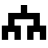 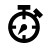 